


Datum: 17.3.2016
Předmět: Noc umělců - poděkování



Dobrý den,


protože se osobně moc nevidíme, ráda bych Vám alespoň touto cestou poděkovala za Noc umělců (a opožděně i Čokopyžamo). Matýsek byl nadšený a vyprávění nebralo konce. 
Mně osobně se líbila náplň obou akcí (nevěřila bych, co všechno se dá stihnout ) a zdánlivé "drobnosti", kterými jste hlavní činnosti doplnily a které Matějovi utkvěly, jako např. křečci v kouli, barevná lampička, "šampaňské" apod.
Vážím si času a úsilí, které vkládáte do práce s dětmi. Není to bohužel úplně obvyklé, ale rozhodně je to prospěšné. Nejen pro děti, které Vaše aktivity posouvají dál a otevírají jim nové světy, ale myslím, že mohou být přínosné i pro rodiče - nejen jako zdroj inspirace pro čas trávený s dětmi ......


Takže díky a ať se Vám i nadále daří! 


Lenka Bardzáková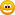 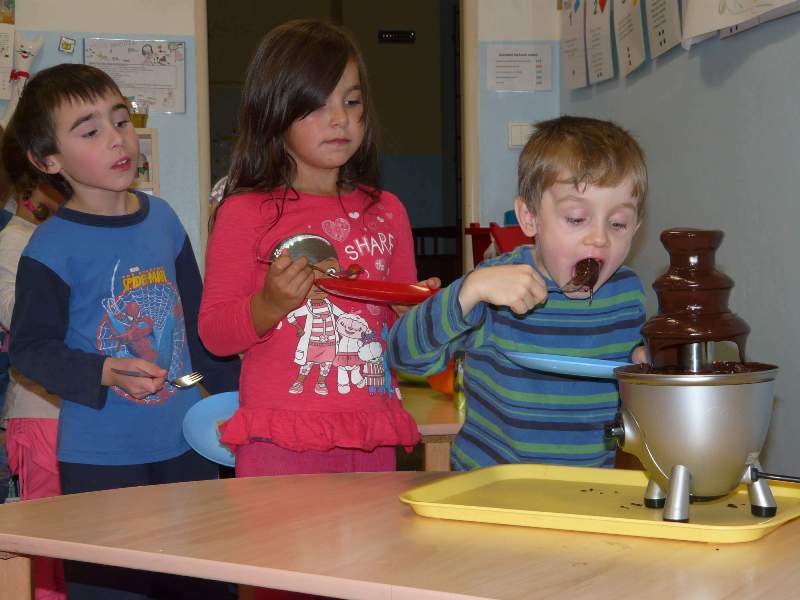 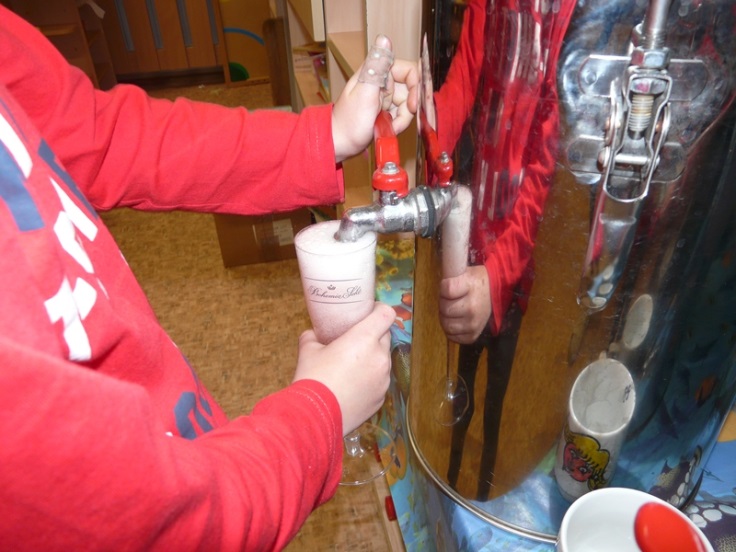 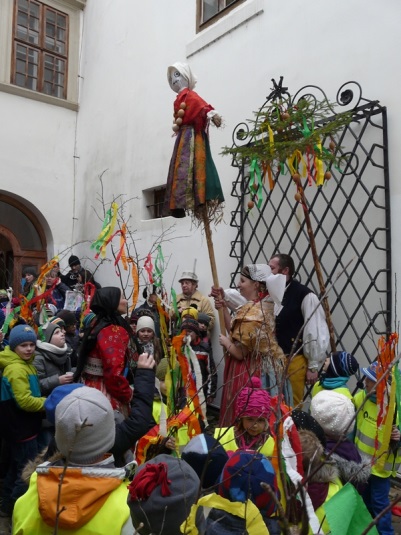 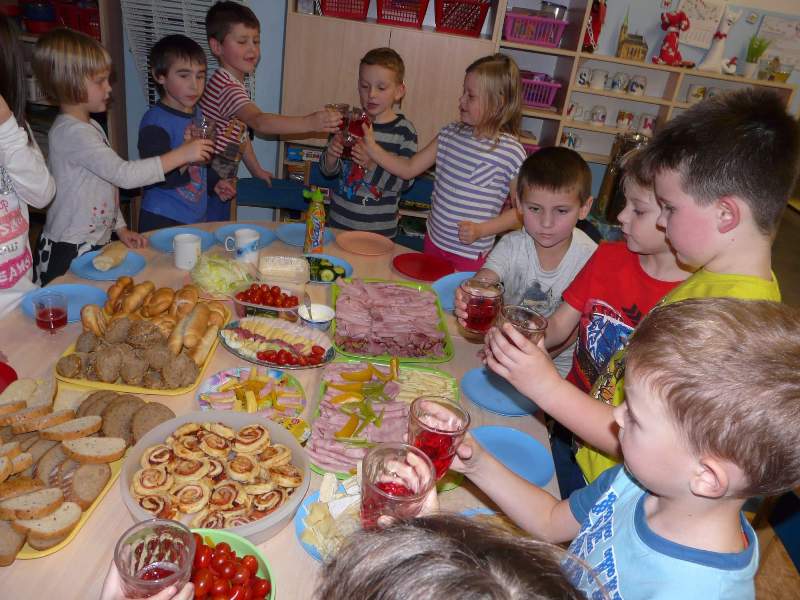 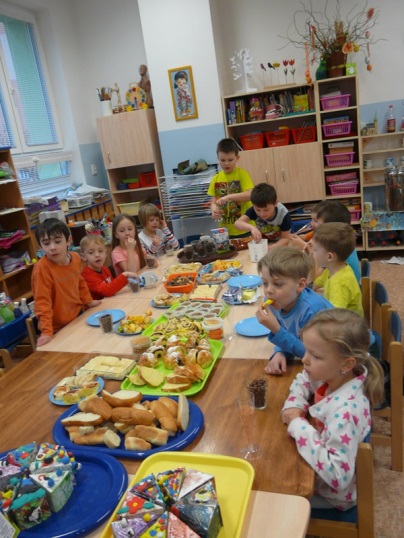 